แผนการประกันคุณภาพการศึกษาประจำปีการศึกษา 2556สำนักส่งเสริมวิชาการและงานทะเบียน	จากการส่งเสริมและสนับสนุนของมหาวิทยาลัยราชภัฏนครสวรรค์ ให้ทุกหน่วยงานระดับคณะ  สำนัก  สถาบัน ได้พัฒนาคุณภาพและมาตรฐานการศึกษาให้มีประสิทธิภาพ  พร้อมทั้งจัดให้มีระบบและกลไกการประกันคุณภาพการศึกษา  โดยคำนึงถึงองค์ประกอบคุณภาพ   9  ด้าน  มาตรฐานอุดมศึกษา  3  ด้าน  และมุมมองการบริหารจัดการ 4 มิติ เพื่อใช้เป็นแนวทางในการจัดทำระบบประกันคุณภาพภายในดังกล่าว  สำนักส่งเสริมวิชาการและงานทะเบียน ได้นำแนวทางดังกล่าวมาจัดทำระบบกลไกการประกันคุณภาพการศึกษา และกำหนดตัวบ่งชี้ตามภารกิจของสำนักฯ และอัตลักษณ์  ตลอดจนพัฒนาและทบทวนระบบและกลไกการประกันคุณภาพการศึกษาภายในที่ใช้อยู่ในปัจจุบันให้เชื่อมโยงกับการประกันคุณภาพการศึกษาภายนอก  ซึ่งได้จัดทำแผนปรับปรุงคุณภาพตามประเด็นที่เป็นผลจากการประเมินทั้งภายในและภายนอกตามตัวบ่งชี้ให้ได้ตามเกณฑ์มาตรฐาน ครบถ้วนสมบูรณ์  เพื่อให้การดำเนินการประกันคุณภาพการศึกษาภายในเป็นไปตามเกณฑ์มาตรฐานทุกตัวบ่งชี้   สำนักส่งเสริมวิชาการและงานทะเบียนจึงได้จัดทำแผนการประกันคุณภาพประจำปี 2556  ขึ้นโดยมุ่งหวังให้การดำเนินการประกันคุณภาพการศึกษาภายในเป็นไปตามแนวทางพัฒนาระบบและกลไกการประกันคุณภาพการศึกษาภายในที่มีประสิทธิภาพ ให้เกิดขึ้นอย่างต่อเนื่อง  สอดคล้องกับภารกิจและอัตลักษณ์ของสำนักส่งเสริมวิชาการและงานทะเบียน โดยให้มีความเชื่อมโยงและเตรียมความพร้อมรับการประเมินจากสำนักงาน ก.พ.ร.วัตถุประสงค์	1. เพื่อพัฒนาคุณภาพการให้บริการวิชาการ ตามระบบและกลไกการประกันคุณภาพการศึกษาภายในให้เป็นส่วนหนึ่งของการบริหารจัดการ	2.  เพื่อให้สามารถดำเนินการประเมินตนเองตามเกณฑ์มาตรฐาน ตัวบ่งชี้/ตัวชี้วัด และจัดทำแผนปรับปรุงคุณภาพการให้บริการวิชาการให้มีมาตรฐานสูงขึ้น	3.  เพื่อให้มีระบบฐานข้อมูลการประกันคุณภาพในการรองรับการประเมินมาตรฐานคุณภาพตัวบ่งชี้ / ตัวชี้วัดหลักของแผนดำเนินการ	1.  ตัวบ่งชี้การประกันคุณภาพการศึกษาภายใน		ตัวบ่งชี้ที่ 9.1  ระบบและกลไกการประกันคุณภาพการศึกษาภายใน 	2.  ตัวชี้วัดตามคำรับรองการปฏิบัติราชการ		ตัวชี้วัดที่ 11  ผลการประเมินตามระบบการประกันคุณภาพการศึกษาภายในสถานศึกษา			      ระดับอุดมศึกษา ประจำปีการศึกษา 2556	3.  ตัวชี้วัดตามแผนปฏิบัติราชการของหน่วยงานองค์ประกอบและตัวบ่งชี้ ของ สกอ.ที่รับผิดชอบ (ตามการประเมินปีการศึกษา 2555)องค์ประกอบที่ 1  ปรัชญา ปณิธาน วัตถุประสงค์ และแผนการดำเนินการ		ตัวบ่งชี้ที่ 1.1  กระบวนการพัฒนาแผน	องค์ประกอบที่ 2  การผลิตบัณฑิต		ตัวบ่งชี้ที่ 2.1  ระบบและกลไกการพัฒนาและบริหารหลักสูตร		ตัวบ่งชี้ที่ 2.6  ระบบและกลไกการจัดการเรียนการสอน		ตัวบ่งชี้ที่ 2.7  ระบบและกลไกการพัฒนาสัมฤทธิผลการเรียนตามคุณลักษณะของบัณฑิต		ตัวบ่งชี้ที่ 2.8  ระดับความสำเร็จของการเสริมสร้างคุณธรรมจริยธรรมที่จัดให้กับนักศึกษา	องค์ประกอบที่ 3  กิจกรรมการพัฒนานักศึกษา		ตัวบ่งชี้ที่ 3.1  ระบบและกลไกการให้คำปรึกษาและบริการด้านข้อมูลข่าวสาร		ตัวบ่งชี้ที่ 3.2  ระบบและกลไกการส่งเสริมกิจกรรมนักศึกษา	องค์ประกอบที่ 7  การบริหารและการจัดการ		ตัวบ่งชี้ที่ 7.1  ภาวะผู้นำของสภาสถาบันและผู้บริหารทุกระดับของสถาบัน		ตัวบ่งชี้ที่ 7.2  การพัฒนาสถาบันสู่สถาบันการเรียนรู้		ตัวบ่งชี้ที่ 7.4 ระบบบริหารความเสี่ยง	องค์ประกอบที่ 8  การเงินและงบประมาณ		ตัวบ่งชี้ที่ 8.1  ระบบและกลไกการเงินและงบประมาณ	องค์ประกอบที่ 9  ระบบและกลไกการประกันคุณภาพ		ตัวบ่งชี้ที่ 9.1  ระบบและกลไกการประกันคุณภาพการศึกษาภายในองค์ประกอบและตัวบ่งชี้ ของ สมศ.ที่รับผิดชอบ (ตามการประเมินปีการศึกษา 2555)	ด้านคุณภาพบัณฑิต		ตัวบ่งชี้ที่ 2  คุณภาพของบัณฑิตปริญญาตรี โท และเอกตามกรอบมาตรฐานคุณวุฒิระดับอุดมศึกษาแห่งชาติ		ตัวบ่งชี้ที่ 3  ผลงานของผู้สำเร็จการศึกษาระดับปริญญาโทที่ได้รับการตีพิมพ์หรือเผยแพร่		ตัวบ่งชี้ที่ 4  ผลงนของผู้สำเร็จการศึกษาปริญญาเอกที่ได้รับการตีพิมพ์หรือเผยแพร่		ตัวบ่งชี้ที่ 15  ผลประเมินการประกันคุณภาพภายในรับรองโดยต้นสังกัดข้อเสนอแนะจากคณะกรรมการตรวจประเมินการประกันคุณภาพภายในปีการศึกษา 2554การปฏิบัติที่ดี/ข้อที่ควรพัฒนาและปรับปรุง/ข้อเสนอแนะภาพรวม	จุดเด่นสิ่งที่น่าชื่นชม และสามารถเป็นแบบอย่างที่ดี (Best Practices) 		1. สำนักส่งเสริมวิชาการและงานทะเบียน จัดทำรูปเล่มประกันคุณภาพการศึกษาได้สวยงาม เป็นระบบ ระเบียบดี		2. สำนักส่งเสริมวิชาการและงานทะเบียน มีการพัฒนาเกี่ยวกับการประกันคุณภาพโดยการใช้  Score card จนได้รับรางวัลจากหลายหน่วยงาน		3. มีการติดตามงาน และให้ความช่วยเหลือคณาจารย์จากคณะต่าง ๆ เป็นอย่างดี 	จุดที่ควรพัฒนาปรับปรุงเร่งด่วน		1. ควรเร่งพัฒนาการนำความรู้และประสบการณ์จากการให้บริการวิชาการมาเชื่อมโยงพัฒนาการวิจัยด้วย2. ควรเร่งพัฒนาระบบการสื่อสาร ระหว่างหน่วยงานกับผู้ปกครองเพื่อรายงานผลการศึกษาให้ผู้ปกครองทราบ	ข้อเสนอแนะ		1. ควรจัดงบประมาณสำหรับอาจารย์ที่ต้องการพัฒนาในรายวิชาส่วนรวม (เช่น GE) ส่วนวิชาเอกนั้นให้คณะรับผิดชอบเอง  		2. ควรมีโต๊ะประชาสัมพันธ์ หรือติดต่อสอบถาม แล้วหมุนเวียนเจ้าหน้าที่แต่ละวัน เพื่อคัดกรอง แยกประเภทของเรื่องที่นักศึกษามาติดต่อ พร้อมแจกบัตรคิวเป็นสี ๆ  		3. ควรจัดทำแผนบริหารความเสี่ยงเรื่องเทคโนโลยีที่นำมาใช้ในสำนักงาน ให้มีความละเอียดชัดเจน เพื่อป้องกันปัญหาที่จะเกิดขึ้นในอนาคต    		4. ควรมีการประเมินส่วนงานต่าง ๆ ในสำนักงาน  อย่างชัดเจนรวมทั้งประเมินการสอนของอาจารย์ด้วย (ให้นักศึกษาประเมินทั้ง 2 เรื่อง)แนวทางในการพัฒนาในอนาคต		1. มหาวิทยาลัยควรจัดรูปแบบโครงสร้างของสำนักส่งเสริมวิชาการและงานทะเบียน ให้ชัดเจน เนื่องจากจะส่งผลกระทบต่อการถูกประเมิน อาจจัดตั้งเป็นหน่วยงานภายใน เช่น ศูนย์การศึกษาต่อเนื่อง หรือสถานศึกษาต่อเนื่อง แล้วจัดให้ดูแลบัณฑิตศึกษา  		2. ควรพัฒนารูปแบบการจัดตารางเรียน – ตารางสอนใหม่โดยสำนักส่งเสริมวิชาการและงานทะเบียน  จัดเฉพาะรายวิชาในหมวดศึกษาทั่วไป และวิชาพื้นฐานของวิชาเอกก่อนแล้วส่งต่อให้คณะจัดวิชาเอกลงในตารางที่เหลือ พร้อมทั้งลงห้องเรียนเองด้วย		3. อาจจะจัดตั้ง “สำนักการศึกษาทั่วไป” หรืออาจจะเรียกอย่างอื่น ทำหน้าที่ดูแลทุกอย่างเกี่ยวกับวิชาศึกษาทั่วไปข้อสังเกตจากการสัมภาษณ์ผู้บริหาร 1. ไม่มีความชัดเจนในการจัดงบประมาณของมหาวิทยาลัย โดยไม่มีการเน้นในส่วนของการพัฒนาขององค์กรที่เพิ่มขึ้นหรือเปลี่ยนแปลงไป 2. ไม่มีความชัดเจนของการถูกประเมิน เพราะหน้าที่ขององค์กรไม่ชัดเจน 3. พยายามสร้างจิตสำนึกของเจ้าหน้าที่องค์กร เพื่อให้มีจิตสำนึกด้านการบริการดีขึ้น และพยายาม ให้บุคลากรมีส่วนร่วมมากขึ้นเพื่อประสิทธิผลขององค์กร 4. พยายามผลักดันให้บัณฑิตวิทยาลัยเกิดขึ้นอย่างเป็นรูปธรรมในระยะเวลาภายในปีหน้า 5. จะเริ่มใช้โปรแกรมจัดตารางสอนใหม่ในเทอมหน้า แต่ปัญหาที่พบ คือ ห้องเรียนจะลดลง (วิชาตามคณะ) ไปเรื่อย ๆ เนื่องจากคณะใช้ห้องเรียนเพื่อประโยชน์อื่น ๆ ดังนั้น มหาวิทยาลัย ควรคำนึงเรื่องจำนวนห้องเรียนด้วย 6. มีการประเมินบุคลากรสายสนับสนุน 360 องศา 7. มีการจัดให้มีการประเมินบุคลากรโดยนักศึกษาอย่างชัดเจน 8. มีการให้บุคลากรจับคู่กันปฏิบัติงานเพื่อเกิดการเรียนรู้งาน 9. อยากจะส่งใบแจ้งผลการเรียนให้ผู้ปกครอง แต่อุปกรณ์ทันสมัยยังไม่เพียงพอ 10. จะประสานกับฝ่ายจัดซื้อหนังสือ สำหรับงบประมาณจัดซื้อหนังสือระดับบัณฑิตศึกษา 11. มีการปรับเปลี่ยนวิธีการตั้งงบประมาณ เช่น อาจารย์ ป.ตรี ไปรวมพร้อม ๆ กันหลาย ๆ คณะ ใครจะออกค่าน้ำมันรถ, เบี้ยเลี้ยงคนขับรถ เป็นต้น 12. ความชัดเจนที่ต้องรายงานตามองค์ประกอบของการประกันคุณภาพยังไม่แน่นอน ข้อเสนอแนะจากการสัมภาษณ์เจ้าหน้าที่ 1. บางตำแหน่งงานมีการมอบหมายงานเพิ่มเติมมากกว่าภาระงานจริง ทำให้มีผลต่อการทำงานหลัก และส่งผลต่อการประเมินผลการปฏิบัติงานที่ไม่ตรงต่อความเป็นจริง 2. พบว่ามีปัญหาด้านงบประมาณไม่เพียงพอต่อการพัฒนางาน ทำให้มีผลการดำเนินงานเฉพาะงานประจำทั่วไป 3. งบประมาณการพัฒนาบุคลากรมีน้อย ปีละ 1 ครั้งต่อคนเท่านั้น ต้องการให้มีมากกว่านี้ 4. บุคลากรมีการพัฒนาตนเองในการให้บริการ และมีการยอมรับการประเมินผลเพื่อการพัฒนาตนเองต่อไป พร้อมทั้งหน่วยงานและผู้บริหารให้การสนับสนุนโครงการพัฒนาจิตบริการเป็นโครงการสำคัญ และจะช่วยการพัฒนาด้านการให้บริการส่วนหน้าดียิ่งขึ้น และเป็นที่พอใจต่อ ผู้มาให้บริการมากขึ้น 5. บุคลากรมีความทุ่มเทในการทำงาน มุ่งที่จะทำงานให้สำเร็จโดยไม่ได้หวังผลตอบแทนเพิ่มเติมพิเศษ จากผู้บริหารในการประเมินเป็นบางโอกาสด้วย 6. หน่วยงานมีการประเมินบุคลากรที่ดี แบบ 360 องศา คือ มีการประเมินตนเองผู้ร่วมงาน ผู้บริหาร และผู้ใช้บริการ ด้วยแบบสอบถามที่ได้จัดเตรียมไว้ รวมทั้งการประเมินหรือรับข้อเสนอแนะ ผ่านออนไลน์จากหน้าเว็บไซต์ของหน่วยงานด้วย ข้อสังเกตจากการสัมภาษณ์ผู้มีส่วนได้เสีย สัมภาษณ์อาจารย์ ด้านความสะดวกรวดเร็วในการให้บริการมีความพึงพอใจในระดับดี มีการติดตามผลด้านข่าวสารการให้บริการมีความพร้อมของบุคลากร เช่น การปฏิบัติงานที่มีความเต็มใจช่วยเหลือเกี่ยวกับแผนการเรียน แต่ยังมีปัญหาด้านการเจ้งข้อมูลที่ล่าช้าความพร้อมด้านห้องเรียนที่ยังไม่เป็นมาตรฐานและไม่สะดวกสบายการส่งเกรดทางอินเตอร์เน็ตมีความชัดเจนดีการบริหารของบัณฑิต มีการจัดระบบที่ดีขึ้นแต่ยังขาดความพร้อมด้านการสอนและฐานข้อมูลที่ต้องการความทันสมัยมากขึ้นการประชุมสัมมนาและการอบรมคณาจารย์ทำได้ด้วยดีการบริการจัดการ บัณฑิตควรแยกส่วนงานออกมาให้ชัดเจนอาจารย์ที่ได้เข้ามาใช้บริการในส่วนของสำนักส่งเสริมวิชาการและงานทะเบียน แสดงความคิดเห็น คือชื่นชม การให้บริการและการติดตามงานดีมาก ช่วยเหลืออาจารย์ดีมาก ปัญหาอาจมีการคาดเคลื่อนในการเข้าใจกันในการใช้งานสื่ออุปกรณ์ หรือการดูแลการสอนภายในห้องเรียน สัมภาษณ์นักศึกษาระดับปริญญาตรี การลงทะเบียนช่วงเปิดเทอมค่อนข้างมีปัญหาและล่าช้า ความรวดเร็วในการบริการอยู่ในเกณฑ์ดี แต่สถานที่ในการนั่งรอยังค่อนข้างไม่เพียงพอ โดยเฉพาะช่วงเปิดเทอมมีแหล่งข้อมูลให้กับนักศึกษาเพียงพอ ควรปรับปรุงห้องเรียนให้เป็นมาตรฐานมากขึ้น เช่น จำนวน คอมพิวเตอร์ให้มีพอกับจำนวนนักศึกษา สัมภาษณ์นักศึกษาระดับปริญญาโท มีการพึงพอใจด้านบริการ ต้องการให้พัฒนาห้องเรียนมาตรฐาน อาทิ คอมพิวเตอร์ ขนาดห้องเรียนยังไม่เหมาะสมกับจำนวนนักศึกษามีแหล่งค้นคว้าที่เพียงพอ สัมภาษณ์นักศึกษาระดับปริญญาเอก มีความพึงพอใจในการให้บริการ การคาดหวังกับสถานศึกษามีความพอใจดีมาก รู้สึกภูมิใจในสถาบันการศึกษา พอใจกับความพร้อมห้องเรียน แนวทางการดำเนินงานตามข้อเสนอแนะจากคณะกรรมการตรวจประเมินการประกันคุณภาพภายใน ปีการศึกษา 2555	ขั้นเตรียมการ	1.เตรียมความพร้อมของบุคลากร		- สร้างการรับรู้ และตระหนักถึงความสำคัญของการประกันคุณภาพภายใน		- พัฒนาองค์ความรู้ด้านการประกันคุณภาพภายในแก่บุคลากรภายในหน่วยงานทุกระดับ	2.แต่งตั้งคณะกรรมการดำเนินงานด้านการประกันคุณภาพภายในระดับหน่วยงาน	ขั้นตอนการดำเนินงาน	1.วางแผนการปฏิบัติงาน		- ทบทวนผลการประเมิน และข้อเสนอแนะจากคณะกรรมการประเมินคุณภาพภายใน		- กำหนดเป้าหมายของมาตรฐานการประกันคุณภาพภายในของหน่วยงาน		- กำหนดแนวทางการดำเนินงาน ระยะเวลา และผู้รับผิดชอบ	2.การดำเนินการตามแผน		- สนับสนุนการดำเนินงานตามแนวทางการดำเนินงานที่ได้กำหนดไว้ในข้อ 1 ทั้งทางด้านองค์ความรู้ คำแนะนำ ข้อคิดเห็นต่าง ๆ รวมถึงงบประมาณในการดำเนินงาน		- เพิ่มช่องทางการดำเนินงานด้านการประกันคุณภาพโดยใช้ระบบ Che Qa Online เข้ามามีบทบาทสำคัญในการนำเสนอ และจัดเก็บข้อมูลด้านการประกันคุณภาพการศึกษาภายใน 		- กำกับติดตามการดำเนินงานให้บรรลุตามแนวทางการดำเนินงานที่ได้วางไว้ โดยคำนึงถึงเป้าหมายของมาตรฐานการประกันคุณภาพภายในเป็นสำคัญ	3.การรายงานผลการดำเนินงาน		- รายงานการประเมินตนเอง ตามเกณฑ์มาตรฐานการประกันคุณภาพการศึกษาภายใน จากสำนักงานคณะกรรมการการอุดมศึกษา (สกอ.)		- รายงานการประเมินตนเอง ตามเกณฑ์มาตรฐานการประกันคุณภาพการศึกษาภายนอก จากสำนักงานรับรองมาตรฐานและประเมินคุณภาพการศึกษา (องค์การมหาชน)(สมศ.)		- รายงานผลการดำเนินงานประจำปีงบประมาณ		- รายงานผลการดำเนินงานตามคำรับรองปฏิบัติราชการ		- รายงานผลการดำเนินงานตามเกณฑ์การพัฒนาคุณภาพการบริหารจัดการภาครัฐ		- รายงานการใช้งบประมาณ ประจำปีงบประมาณ	4.การตรวจสอบและประเมินผล		- การตรวจสอบการดำเนินงานด้านการประกันคุณภาพการศึกษาภายใน ระดับหน่วยงานนั้น ดำเนินการโดยคณะกรรมการบริหารสำนักฯ และรายงานต่อมหาวิทยาลัยอย่างสม่ำเสมอ  และมีการแต่งตั้งคณะกรรมการตรวจประเมินการประกันคุณภาพภายในจากบุคคลภายนอก เข้ามาดำเนินการตรวจสอบ และประเมินคุณภาพการดำเนินงานด้านการประกันคุณภาพการศึกษาภายใน นอกจากนี้ยังมีคณะกรรมการตรวจสอบและประเมินผลการดำเนินงานจากหน่วยงานต่าง ๆ ดังนี้		- คณะกรรมการตรวจสอบ ติดตาม และประเมินผลการดำเนินงาน มหาวิทยาลัยราชภัฏ-  นครสวรรค์		- คณะกรรมการติดตาม ตรวจสอบจากสำนักงานคณะกรรมการพัฒนาระบบราชการ		- คณะกรรมการรับรองมาตรฐานและประเมินคุณภาพการศึกษา(องค์การมหาชน)	5.การทบทวนการดำเนินงาน การปรับปรุงการดำเนินงาน		- ทบทวนภาระงานของบุคลากร		- ทบทวนแผนการดำเนินงานของหน่วยงาน		- จัดทำข้อมูลสารสนเทศทางด้านการประกันคุณภาพของหน่วยงานองค์ประกอบและตัวบ่งชี้คุณภาพที่รับผิดชอบดำเนินการในปีการศึกษา 2555 สำนักส่งเสริมวิชาการและงานทะเบียน  มหาวิทยาลัยราชภัฏนครสวรรค์ ได้พิจารณาตัวบ่งชี้การประกันคุณภาพการศึกษาภายในสถานศึกษา  ซึ่งสำนักงานคณะกรรมการการอุดมศึกษา  กระทรวงศึกษาธิการได้พัฒนาขึ้นอย่างเป็นระบบมีหลักการสำคัญ  6  ประการรองรับ  คือ  ความครอบคลุมองค์ประกอบคุณภาพตามกฎกระทรวงว่าด้วยระบบหลักเกณฑ์  และวิธีการประกันคุณภาพการศึกษาภายในสถานศึกษาระดับอุดมศึกษา พ.ศ. 2546   ความสอดคล้องกับพระราชบัญญัติการศึกษาแห่งชาติ และมาตรฐานต่างๆ ที่เกี่ยวข้องรวมทั้งตัวบ่งชี้การประกันคุณภาพภายนอกของ สมศ. และสำนักงานคณะกรรมการการพัฒนาระบบราชการ (ก.พ.ร.) ความครอบคลุมมติของระบบประกันคุณภาพทั้งปัจจัยนำเข้ากระบวนการผลผลิตและผลิตภัณฑ์ ความสมดุลระหว่างมุมมองการบริหารจัดการ 4 ด้าน คือ ด้านนักศึกษาและผู้มีส่วนได้ส่วนเสีย  ด้านกระบวนการภายใน  ด้านการเงิน  และด้านบุคลากร	สำหรับสำนักส่งเสริมวิชาการและงานทะเบียนมีจุดเน้นด้านการส่งเสริมการเรียนการสอนของมหาวิทยาลัย มีมีตัวชี้วัดการประกันคุณภาพการศึกษาภายในที่ต้องดำเนินการ ประกอบด้วย 6 องค์ประกอบ 13 ตัวบ่งชี้ และตัวบ่งชี้การประกันคุณภาพภายนอก จำนวน 4  ตัวบ่งชี้ สรุปดังนี้ส่วนที่ 2การถ่ายทอดแผนไปสู่การปฏิบัติสำนักส่งเสริมวิชาการและงานทะเบียน ได้จัดทำแผนการดำเนินงานด้านการประกันคุณภาพการศึกษาภายใน ประจำปี 2555 เพื่อให้บุคลากรทุกฝ่ายทราบถึงแนวทางการปฏิบัติงาน ให้ได้ผลสัมฤทธิ์ตามเป้าหมายที่กำหนด ขณะเดียวกันก็สามารถใช้เป็นแนวทางในการกำกับ ติดตามและประเมินผลการดำเนินงานตามขั้นตอนและผู้รับผิดชอบดำเนินการอย่างชัดเจน และให้การดำเนินงานด้านการประกันคุณภาพเป็นไปตามแผนงาน จึงจัดให้มีคณะกรรมการดำเนินงานจัดเก็บข้อมูลและผลการดำเนินงานตามตัวบ่งชี้คุณภาพ ดังนี้ผู้กำกับดูแลตัวชี้วัด ผู้จัดเก็บข้อมูลตามตัวบ่ชี้คุณภาพของ สกอ.ผู้กำกับดูแลตัวชี้วัด ผู้จัดเก็บข้อมูลตามตัวบ่ชี้คุณภาพของ สมศ.จากการมอบหมายตัวบ่งชี้ให้ผู้รับผิดชอบและจัดเก็บข้อมูลตามเกณฑ์มาตรฐาน สำนักส่งเสริมวิชาการและงานทะเบียน ได้จัดทำแนวทางในการจัดเก็บข้อมูลและการดำเนินงานด้านการประกันคุณภาพให้แก่บุคลากร โดยจัดทำคู่มือการประกันคุณภาพการศึกษาภายใน ตามเกณฑ์มาตรฐานของ สกอ. และ สมศ.  ส่วนที่ 3ระบบและกลไกการติดตาม ตรวจสอบ และการประเมินคุณภาพในการกำหนดระบบและกลไกการติดตาม ตรวจสอบ และประเมินคุณภาพของการดำเนินงานด้านการประกันคุณภาพการศึกษาภายใน ของสำนักส่งเสริมวิชาการและงานทะเบียนตามขั้นตอนการดำเนินงานดังนี้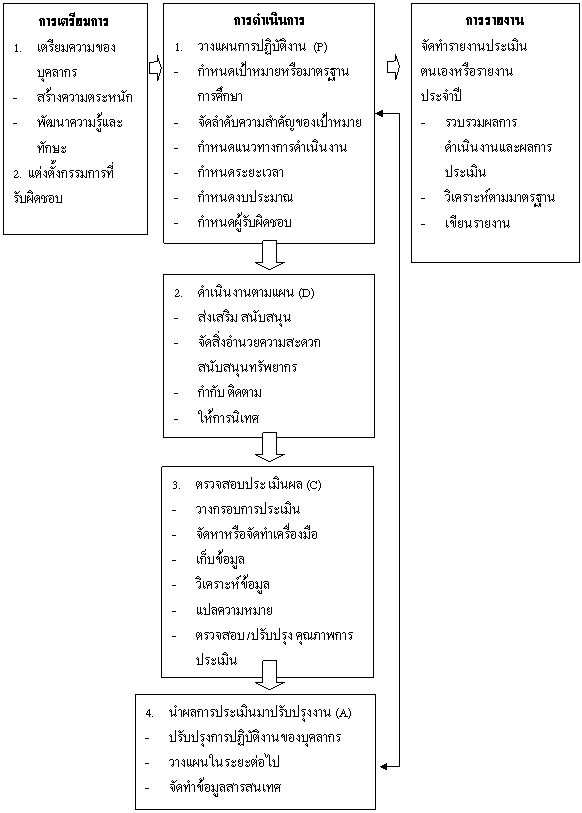 การติดตาม ตรวจสอบ และประเมินผล	การติดตามความคืบหน้าตามแผนปฏิบัติการและแผนงบประมาณ เป็นส่วนหนึ่งของการควบคุมการดำเนินงานตามโครงการ ให้บรรลุเป้าหมายตามที่กำหนดไว้  โดยการติดตามควรดำเนินงานอย่างต่อเนื่องเพื่อให้สามารถแก้ไขปัญหาได้อย่างทันท่วงที และเพื่อให้การปฏิบัติงานสำเร็จได้ตามแผนปฏิบัติราชการตามกระบวนการติดตาม  ดังนี้ติดตามผลการดำเนินงานที่ได้ปฏิบัติจริง ณ เวลา ปัจจุบัน เปรียบเทียบกับแผนปฏิบัติการที่กำหนดไว้ติดตามโครงการเร่งด่วนที่ต้องดำเนินงานให้แล้วเสร็จทันเวลามิฉะนั้นอาจก่อให้เกิดความเสียหายทบทวน/ปรับเปลี่ยนการดำเนินงาน ตามปัญหา อุปสรรคการดำเนินงานในรอบระยะเวลา 6 เดือน และ 12 เดือนติดตาม ตรวจสอบ และประเมินผลงานประจำปีและรายงานการประเมินผลการ     ดำเนินการใน รูปแบบต่าง  ดังนี้	 	  4.1 รายงานผลการปฏิบัติงานตามคำรับรองการปฏิบัติราชการ (กพร.)	 	  4.2 รายงานประเมินตนเอง  (SAR)  ตามคู่มือการประกันคุณภาพภายใน                              รอบ 9 เดือน และ 12 เดือน 		  4.3 รายงานระดับความพึงพอใจของผู้บริการ	5. ประเมินผลการใช้งานเพื่อปรับปรุง/แก้ไขโดยการ		  5.1 ประเมินผลผลิตและกระบวนการบริหารจัดการ		  5.2 ประเมินผลลัพธ์และความพึงพอใจของกลุ่มเป้าหมาย		  5.3 ติดตามผลกระทบ/การเปลี่ยนแปลงที่เกิดขึ้นทั้งทางบวกและลบ		  5.4 สรุปปัญหาที่เกิดขึ้นจากการใช้งาน แนวทางการแก้ไขในปีงบประมาณต่อไปแนวปฏิบัติการตรวจสอบและประเมินระบบการประกันคุณภาพการศึกษาภายใน1. ขั้นตอนการเตรียมการ	1.1 หน่วยงานกำหนดช่วงการตรวจสอบและประเมินคุณภาพการศึกษา พร้อมกับ เสนอรายชื่อผู้ที่หน่วยงานประสงค์จะให้เป็นประธานกรรมการและกรรมการตรวจสอบและประเมินคุณภาพภายในหน่วยงานที่มีคุณสมบัติตามที่สำนักงานคณะกรรมการการอุดมศึกษา (สกอ.) กำหนด จำนวนตามที่กำหนด รวมทั้งแจ้งชื่อผู้ที่จะเป็นผู้ประสานงานของหน่วยงาน 	1.2 มหาวิทยาลัย โดยกลุ่มงานมาตรฐานการศึกษาเสนอมหาวิทยาลัยแต่งตั้งคณะกรรมการตรวจสอบคุณภาพการศึกษาภายในประสานงานและแจ้งหน่วยงานเกี่ยวกับวันตรวจสอบและประเมิน กำหนดการ และรายชื่อประธานและคณะกรรมการตรวจสอบและประเมินคุณภาพภายใน  ประสานกับประธานและกรรมการผู้ทรงคุณวุฒิภายนอกเกี่ยวกับการจัดส่งเอกสาร        การเดินทาง ที่พัก และการรับ-ส่ง1.3 หน่วยงานส่งรายงานการประเมินตนเองให้มหาวิทยาลัย จำนวนเท่ากับคณะกรรมการ  อย่างน้อย 3 สัปดาห์ ก่อนวันตรวจสอบ1.4 มหาวิทยาลัยรับผิดชอบงบประมาณค่าเดินทางและค่าที่พักของประธานและกรรมการผู้ทรงคุณวุฒิภายนอกและหน่วยงานรับผิดชอบค่าตอบแทนคณะกรรมการตรวจสอบคุณภาพการศึกษาภายในของมหาวิทยาลัย	1.5 หน่วยงานที่จะขอรับการตรวจสอบและประเมินฯ เตรียมการดังนี้ผู้อำนวยการ/ประธานคณะกรรมการประกันคุณภาพการศึกษาของหน่วยงาน ประชุมคณะกรรมการ/อนุกรรมการประกันคุณภาพการศึกษาเพื่อวางแผนเตรียมการรับการตรวจสอบและประเมินและกำหนดผู้รับผิดชอบคณบดี/ประธานคณะกรรมการประกันคุณภาพการศึกษาของหน่วยงาน แจ้งบุคลากรในหน่วยงานทราบเรื่องการตรวจสอบและประเมินคุณภาพการศึกษาภายในจัดทำเอกสารรายงานการประเมินตนเองของหน่วยงานจัดเตรียมข้อมูลเอกสาร หลักฐานอ้างอิง ประกอบการตรวจสอบและประเมินทั้งในรูปแบบของเอกสาร และข้อมูลบนฐานอิเล็กทรอนิกส์ ให้พร้อมไว้ในห้องปฏิบัติงานของคณะกรรมการตรวจสอบและประเมินคุณภาพการศึกษา โดยมี   การกำกับหมายเลข จัดหมวดหมู่เข้าแฟ้มหรือแยกประเภทให้สะดวกต่อการสืบค้น โดยจัดให้มีอยู่ตลอดระยะเวลาของการตรวจสอบ และเอกสารประกอบบางส่วนอาจอยู่ตามหน่วยงานย่อยๆ กรณีที่เป็นเอกสารควรมีหมายเลขกำกับให้สอดคล้องกับที่อ้างไว้ในรายงานการประเมินตนเองจัดเตรียมสถานที่ห้องประชุม/ห้องปฏิบัติงาน คอมพิวเตอร์  และการต่อเชื่อมเครือข่าย สำหรับคณะกรรมการตรวจสอบและประเมินคุณภาพการศึกษา และสถานที่ต่างๆ ที่จะต้องไปตรวจเยี่ยม สำหรับห้องปฏิบัติงานควรมีโต๊ะ เก้าอี้ วัสดุสำนักงาน เอกสารประกอบรายงานเพื่อการสืบค้นที่เหมาะสมกับจำนวนคณะกรรมการ พร้อมทั้งมีเจ้าหน้าที่ อย่างน้อย 1 คน เพื่อประสานงานจัดสรรงบประมาณเพื่อเป็นค่าใช้จ่ายที่เกี่ยวข้องกับการตรวจสอบและประเมิน เช่น การจัดทำเอกสาร ค่าตอบแทนคณะกรรมการตรวจสอบและประเมินคุณภาพการศึกษา อาหารว่าง อาหารกลางวัน เป็นต้น2. ขั้นตอนการตรวจสอบและประเมินคุณภาพภายในใช้เวลาประมาณ 1- 2 วัน2.1 คณะกรรมการตรวจสอบและประเมินคุณภาพภายในไปที่หน่วยงานตามเวลาที่นัดหมายเพื่อพบกับผู้บริหารและบุคลากรของหน่วยงาน	2.2 หน่วยงานเสนอข้อมูลสถานภาพของหน่วยงาน การดำเนินงานด้านการประกันคุณภาพการศึกษา และ ชี้แจงเอกสารรายงานการประเมินตนเองพอสังเขป คณะกรรมการตรวจสอบและประเมินคุณภาพภายในสอบถามข้อมูลเบื้องต้น 	2.3 คณะกรรมการตรวจสอบและประเมินคุณภาพภายในประชุมวางแผนการตรวจสอบและประเมิน  ศึกษาข้อมูลเกี่ยวกับองค์ประกอบ  หรือหน่วยงานที่จะไปตรวจเยี่ยมจากเอกสาร ฐานข้อมูล ที่หน่วยงานจัดเตรียมไว้และบันทึกประเด็นที่ต้องการข้อมูลเพิ่มเติมและวิธีการหาข้อมูล	2.4 คณะกรรมการตรวจสอบและประเมินคุณภาพภายในไปตรวจเยี่ยมหน่วยงาน โดยหาข้อมูลเพิ่มเติมจากการสอบถามผู้บริหาร อาจารย์ ข้าราชการ นักศึกษา และ ผู้ที่เกี่ยวข้องหรือโดยการสังเกต หรือการอ่านเอกสารเพิ่มเติม	2.5 คณะกรรมการตรวจสอบและประเมินคุณภาพภายในประชุมสรุปผลการตรวจสอบและประเมินเพื่อนำเสนอด้วยวาจาในที่ประชุมผู้บริหารหน่วยงาน	2.6 คณะกรรมการตรวจสอบและประเมินคุณภาพภายในแจ้งผลการตรวจสอบและประเมินและให้ข้อคิดเห็นด้านต่างๆ แก่ผู้บริหารและบุคลากรของหน่วยงาน	2.7 ผู้บริหารหน่วยงานให้ข้อมูลเพิ่มเติม (ถ้ามี)	2.8 คณะกรรมการตรวจสอบและประเมินคุณภาพภายในรับฟังข้อคิดเห็นจากผู้บริหารหน่วยงานและผู้เข้ารับฟัง	2.9 ประธานคณะกรรมการตรวจสอบและประเมินคุณภาพภายในจัดทำรายงานการตรวจสอบและประเมินร่วมกับคณะกรรมการและเลขานุการแล้วส่งให้สำนักพัฒนาคุณภาพการศึกษาเพื่อนำเสนอมหาวิทยาลัย หน่วยงานที่รับการตรวจสอบและประเมิน และคณะกรรมการตรวจสอบและประเมินคุณภาพภายในของมหาวิทยาลัย	อนึ่ง คณะสามารถดำเนินการตรวจสอบและประเมินระบบการประกันคุณภาพการศึกษาภายในของหน่วยงานของตนเองตามแนวปฏิบัติของมหาวิทยาลัยได้3. ขั้นตอนภายหลังการตรวจสอบและประเมินคุณภาพภายใน	3.1 หน่วยงานประชุมผู้เกี่ยวข้อง เพื่อพิจารณารายงานผลการตรวจสอบและประเมินที่มหาวิทยาลัยส่งให้	3.2 หน่วยงานดำเนินการวางแผนปรับปรุง และพัฒนางานอย่างต่อเนื่อง	3.3 หน่วยงานดำเนินการปรับปรุงเอกสารรายงานการประเมินตนเอง เพื่อรองรับการตรวจสอบจากภายนอก และส่งให้มหาวิทยาลัย จำนวน 1 ฉบับ4. ระยะเวลาของการตรวจสอบ	หน่วยงานควรจัดให้มีการตรวจสอบและประเมินระบบการประกันคุณภาพการศึกษาภายในของตนเอง  ปีละ 1 ครั้ง เพื่อให้หน่วยงานได้รับรู้สถานภาพและผลการดำเนินงานในรอบปีที่ผ่านมา และมีการปรับปรุงและพัฒนาอย่างต่อเนื่ององค์ประกอบคุณภาพภายในจำนวนตัวบ่งชี้องค์ประกอบที่  1  ปรัชญา วิสัยทัศน์ พันธกิจ เป้าประสงค์ และแผนดำเนินการ1องค์ประกอบที่  2  การเรียนการสอน4องค์ประกอบที่  3  กิจกรรมการพัฒนานักศึกษา2องค์ประกอบที่  7  การบริหารและการจัดการ4องค์ประกอบที่  8  การเงินและงบประมาณ1องค์ประกอบที่  9  ระบบและกลไกการประกันคุณภาพ1รวมทั้งหมด 6 องค์ประกอบ    13องค์ประกอบคุณภาพภายนอกจำนวนตัวบ่งชี้ตัวบ่งชี้ที่ 2  คุณภาพของบัณฑิตปริญญาตรี โทและเอก ตามกรอบมาตรฐานคุณวุฒิระดับอุดมศึกษาแห่งชาติ1ตัวบ่งชี้ที่ 3  ผลงานของผู้สำเร็จการศึกษาระดับปริญญาโทที่ได้รับการตีพิมพ์หรือเผยแพร่1ตัวบ่งชี้ที่ 4  ผลงานของผู้สำเร็จการศึกษาระดับปริญญาเอกที่ได้รับการตีพิมพ์หรือเผยแพร่1ตัวบ่งชี้ที่ 8  ผลการนำความรู้และประสบการณ์จากการให้บริการวิชาการมาใช้ในการพัฒนาการเรียนการสอน และ/หรือการวิจัย1ตัวบ่งชี้ที่ 9  ผลการเรียนรู้และเสริมสร้างความเข้มแข็งของชุมชนหรือองค์กรภายนอก1ตัวบ่งชี้ที่ 15  ผลประเมินการประกันคุณภาพภายในรับรองโดยต้นสังกัด1                                                                    รวมทั้งหมด6กิจกรรมระยะเวลาดำเนินการระยะเวลาดำเนินการระยะเวลาดำเนินการระยะเวลาดำเนินการระยะเวลาดำเนินการระยะเวลาดำเนินการระยะเวลาดำเนินการระยะเวลาดำเนินการระยะเวลาดำเนินการระยะเวลาดำเนินการระยะเวลาดำเนินการระยะเวลาดำเนินการผลผลิต/ดัชนีความก้าวหน้าผู้รับผิดชอบผู้เกี่ยวข้องกิจกรรมต.ค. 55พ.ย. 55ธ.ค. 55ม.ค. 56ก.พ. 56มี.ค. 56เม.ย.56พ.ค. 56มิ.ย. 56ก.ค. 56ส.ค. 56ก.ย. 56ผลผลิต/ดัชนีความก้าวหน้าผู้รับผิดชอบผู้เกี่ยวข้องจัดทำรายงานผลการประเมินการปฏิบัติราชการประจำปีงบประมาณ พ.ศ. 2555 รอบ 12 เดือน และส่งข้อมูลผ่านระบบ Che Qa online รายงานผลการปฏิบัติงานตามคำรับรองการปฏิบัติราชการงานประกันคุณภาพบุคลากรสำนักส่งเสริมฯ• ตรวจสอบภาระงานบุคลากรภายในหน่วยงาน ปรับปรุงภาระงานของบุคลากรกลุ่มงานบริหารสำนักฯบุคลากรสำนักส่งเสริมฯ• แต่งตั้งคณะกรรมการประกันคุณภาพประจำปีการศึกษา 2556 - 2557 คณะกรรมการดำเนินงานด้านการประกันคุณภาพงานประกันคุณภาพบุคลากรสำนักส่งเสริมฯ• ทบทวนผลการดำเนินงานจากการประเมินภายนอก และผลการประเมินคุณภาพการศึกษาภายใน มีการปรับปรุงแนวทางการดำเนินงานตามข้อเสนอแนะงานประกันคุณภาพ กลุ่มงานบริหารสำนักฯบุคลากรสำนักส่งเสริมฯ• ปรับปรุงคู่มือประกันคุณภาพการศึกษา การศึกษา 2555 คู่มือการประกันคุณภาพงานประกันคุณภาพบุคลากรสำนักส่งเสริมฯ• จัดทำรายงานผลการดำเนินงานประจำปีงบประมาณ 2556 รายงานประจำปีงานประกันคุณภาพบุคลากรสำนักส่งเสริมฯ• ประชุมบุคลากร ประจำปีงบประมาณ 2556- ครั้งที่ 1รับทราบแนวทางและผลการดำเนินงานของหน่วยงานกลุ่มงานบริหารสำนักฯบุคลากรสำนักส่งเสริมฯ•  พิจารณาเกณฑ์ ตัวบ่งชี้คุณภาพ และจัดทำระบบ กลไกการประกันคุณภาพแนวทางการดำเนินงานให้เป็นไปตามเกณฑ์มาตรฐานงานประกันคุณภาพคณะกรรมดำเนินงานประกันคุณภายใน• ประชุมบุคลากร ประจำปีงบประมาณ 2556 ครั้งที่ 2รับทราบแนวทางการดำเนินงานให้เป็นไปตามเกณฑ์ประกันคุณภาพกลุ่มงานบริหารสำนักงานบุคลากรสำนักส่งเสริมฯกิจกรรมระยะเวลาดำเนินการระยะเวลาดำเนินการระยะเวลาดำเนินการระยะเวลาดำเนินการระยะเวลาดำเนินการระยะเวลาดำเนินการระยะเวลาดำเนินการระยะเวลาดำเนินการระยะเวลาดำเนินการระยะเวลาดำเนินการระยะเวลาดำเนินการระยะเวลาดำเนินการผลผลิต/ดัชนีความก้าวหน้าผู้รับผิดชอบผู้เกี่ยวข้องกิจกรรมต.ค. 55พ.ย. 55ธ.ค. 55ม.ค. 56ก.พ. 55มี.ค. 56เม.ย. 56พ.ค. 56มิ.ย. 56ก.ค. 56ส.ค. 56ก.ย. 56ผลผลิต/ดัชนีความก้าวหน้าผู้รับผิดชอบผู้เกี่ยวข้อง• อบรมเชิงปฏิบัติการเพื่อศึกษาระบบงานประกันคุณภาพที่ดี ณ มหาวิทยาลัยชั้นนำในประเทศ บุคลากรได้เพิ่มองค์ความรู้ในการดำเนินงานด้านการประกันคุณภาพกลุ่มงานบริหารสำนักงานกลุ่มงานส่งเสริมวิชาการบุคลากรสำนักส่งเสริมฯ• ประชุมบุคลากร ประจำปีงบประมาณ 2556 ครั้งที่ 3ติดตามความก้าวหน้าของการดำเนินงานกลุ่มงานบริหารสำนักงานบุคลากรสำนักส่งเสริมฯ• กรอกข้อมูลพื้นฐาน ของการประเมินคุณภาพการศึกษาภายใน ประจำปีการศึกษา 255 เข้าในระบบ Che Qa online ฐานข้อมูล CDS  มีการอัพเดตอย่างต่อเนื่อง น่าเชื่อถืองานประกันคุณภาพบุคลากรสำนักส่งเสริมฯสำนักงานบัณฑิตวิทยาลัย• สำนักฯ จัดทำรายงานประเมินตนเอง (SAR) และกรอกผลการดำเนินงานลงใน ระบบ Che Qa onlineรูปเล่มรายงานการประเมินตนเองงานประกันคุณภาพสำนักงานบัณฑิตวิทยาลัย• ประเมินคุณภาพการศึกษาภายใน ระดับสาขา(บัณฑิตวิทยาลัย)หน่วยงานได้รับการประเมิน และข้อเสนอแนะจากคณะกรรมการประเมินสำนักงานบัณฑิตวิทยาลัย• ประเมินคุณภาพการศึกษาภายในระดับสำนักฯหน่วยงานได้รับการประเมิน และข้อเสนอแนะจากคณะกรรมการประเมินงานประกันคุณภาพ บุคลากรสำนักส่งเสริมฯ• เสนอผลการประเมินภายในประจำปีการศึกษา 2555 ต่อมหาวิทยาลัย รายงานผลการประเมินจากคณะกรรมการประเมินงานประกันคุณภาพกลุ่มงานมาตรฐาน มหาวิทยาลัยราชภัฏนครสวรรค์กิจกรรมระยะเวลาดำเนินการระยะเวลาดำเนินการระยะเวลาดำเนินการระยะเวลาดำเนินการระยะเวลาดำเนินการระยะเวลาดำเนินการระยะเวลาดำเนินการระยะเวลาดำเนินการระยะเวลาดำเนินการระยะเวลาดำเนินการระยะเวลาดำเนินการระยะเวลาดำเนินการผลผลิต/ดัชนีความก้าวหน้าผู้รับผิดชอบผู้เกี่ยวข้องกิจกรรมต.ค. 55พ.ย. 55ธ.ค. 55ม.ค. 56ก.พ. 55มี.ค. 56เม.ย. 56พ.ค. 56มิ.ย. 56ก.ค. 56ส.ค. 56ก.ย. 56ผลผลิต/ดัชนีความก้าวหน้าผู้รับผิดชอบผู้เกี่ยวข้อง• รายงานผลการประเมินภายในประจำปีการศึกษา 2554 ต่อสำนักงานคณะกรรมการอุดมศึกษา (สกอ.)โดยกรอกผลการดำเนินงานลงในระบบ Che Qa onlineรายงานผลในระบบ  Che Qa onlineงานประกันคุณภาพกลุ่มงานมาตรฐาน มหาวิทยาลัยราชภัฏนครสวรรค์•ทำรายงานผลการประเมินการปฏิบัติราชการประจำปีงบประมาณ พ.ศ. 2556 รอบ 12 เดือน (1 ตุลาคม 2555 – 30 กันยายน 2556)รายงานผลการปฏิบัติราชการ ปีงบประมาณ 2556งานประกันคุณภาพกลุ่มงานทะเบียนและประมวลผลกลุ่มงานบริหารสำนัก• สรุปและสังเคราะห์ผลการดำเนินงานในรอบปีงบประมาณ เพื่อเสนอต่อมหาวิทยาลัยและหน่วยงานที่เกี่ยวข้องรายงานผลการดำเนินงานการปรับปรุงแผนปฏิบัติราชการประจำปี กลุ่มงานบริหารสำนักงานฯบุคลากรสำนักส่งเสริมฯองค์ประกอบคุณภาพภายในผู้กำกับดูแลตัวบ่งชี้ผู้จัดเก็บข้อมูลองค์ประกอบที่  1 ปรัชญา วิสัยทัศน์ พันธกิจ เป้าประสงค์ และแผนดำเนินการองค์ประกอบที่  1 ปรัชญา วิสัยทัศน์ พันธกิจ เป้าประสงค์ และแผนดำเนินการองค์ประกอบที่  1 ปรัชญา วิสัยทัศน์ พันธกิจ เป้าประสงค์ และแผนดำเนินการตัวบ่งชี้ที่ 1.1 กระบวนการพัฒนาแผนผศ.วไลพร  เมฆไตรรัตน์อ.ปราณี  เนรมิตรองค์ประกอบที่  2 การเรียนการสอนองค์ประกอบที่  2 การเรียนการสอนองค์ประกอบที่  2 การเรียนการสอนตัวบ่งชี้ที่ 2.1 ระบบและกลไกการพัฒนาและบริหารหลักสูตรอ.ดร.บัณฑิตา  อินสมบัตินางวรรฒนา  ไวยมิตราตัวบ่งชี้ที่ 2.6 ระบบและกลไกการจัดการเรียนการสอนอ.ดร.บัณฑิตา  อินสมบัตินางวรรฒนา  ไวยมิตราตัวบ่งชี้ที่ 2.7 ระบบและกลไกการพัฒนาสัมฤทธิผลการเรียนตามคุณลักษณะของบัณฑิตอ.ดร.บัณฑิตา  อินสมบัตินางสาววิลัยลักษณ์  ถ้ำทองพัฒนาตัวบ่งชี้ที่ 2.8 ระดับความสำเร็จของการเสริมสร้างคุณธรรมจริยธรรมที่จัดให้กับนักศึกษาอ.ดร.บัณฑิตา  อินสมบัตินางสาวณัฐชนันท์     สาลีองค์ประกอบที่  3 กิจกรรมการพัฒนานักศึกษาองค์ประกอบที่  3 กิจกรรมการพัฒนานักศึกษาองค์ประกอบที่  3 กิจกรรมการพัฒนานักศึกษาตัวบ่งชี้ที่ 3.1 ระบบและกลไกการให้คำปรึกษาและบริการด้านข้อมูลข่าวสารอ.ดร.บัณฑิตา  อินสมบัตินางสาววิลัยลักษณ์  ถ้ำทองพัฒนาตัวบ่งชี้ที่ 3.2 ระบบและกลไกการส่งเสริมกิจกรรมนักศึกษาอ.ดร.บัณฑิตา  อินสมบัตินางสาวณัฐชนันท์     สาลีองค์ประกอบที่  7 การบริหารและการจัดการองค์ประกอบที่  7 การบริหารและการจัดการองค์ประกอบที่  7 การบริหารและการจัดการตัวบ่งชี้ที่ 7.1 ภาวะผู้นำของสภาสถาบันและผู้บริหารทุกระดับนายมงคล   แพทองคำอ.ปราณี  เนรมิตร ตัวบ่งชี้ที่ 7.2 การพัฒนาสถาบันสู่สถาบันการเรียนรู้อ.พรสิริ   เอี่ยมแก้วนางสาวกัญจนพร   จันทร์ดำตัวบ่งชี้ที่ 7.3 ระบบสารสนเทศเพื่อการบริหารและการตัดสินใจนายมงคล   แพทองคำนายธรรมนูญ  จูฑาตัวบ่งชี้ที่ 7.4 ระบบบริหารความเสี่ยงอ.พรรณี   เหมะสถลนางสาวณฤนรรณ  เอี่ยมมีองค์ประกอบคุณภาพภายในผู้กำกับดูแลตัวบ่งชี้ผู้จัดเก็บข้อมูลองค์ประกอบที่  8 การเงินและงบประมาณองค์ประกอบที่  8 การเงินและงบประมาณองค์ประกอบที่  8 การเงินและงบประมาณตัวบ่งชี้ที่ 8.1 ระบบและกลไกการอ.ปราณี   เนรมิตร นางสาวสุทธิลักษณ์  ศรีสวัสดิ์องค์ประกอบที่  9 ระบบและกลไกการประกันคุณภาพองค์ประกอบที่  9 ระบบและกลไกการประกันคุณภาพองค์ประกอบที่  9 ระบบและกลไกการประกันคุณภาพตัวบ่งชี้ที่ 9.1อ.พรรณี   เหมะสถลนางสาวณฤนรรณ  เอี่ยมมีองค์ประกอบคุณภาพภายในผู้กำกับดูแลตัวบ่งชี้ผู้จัดเก็บข้อมูลตัวบ่งชี้ที่ 2  คุณภาพของบัณฑิตปริญญาตรี โทและเอก ตามกรอบมาตรฐานคุณวุฒิระดับอุดมศึกษาแห่งชาติอ.ดร.บัณฑิตา  อินสมบัติบุคลากรสำนักงานบัณฑิตวิทยาลัยตัวบ่งชี้ที่ 3  ผลงานของผู้สำเร็จการศึกษาระดับปริญญาโทที่ได้รับการตีพิมพ์หรือเผยแพร่อ.ดร.บัณฑิตา  อินสมบัติบุคลากรสำนักงานบัณฑิตวิทยาลัยตัวบ่งชี้ที่ 4  ผลงานของผู้สำเร็จการศึกษาระดับปริญญาเอกที่ได้รับการตีพิมพ์หรือเผยแพร่อ.ดร.บัณฑิตา  อินสมบัติบุคลากรสำนักงานบัณฑิตวิทยาลัยตัวบ่งชี้ที่ 8  ผลการนำความรู้และประสบการณ์จากการให้บริการวิชาการมาใช้ในการพัฒนาการเรียนการสอน และ/หรือการวิจัยอ.ดร.บัณฑิตา  อินสมบัติบุคลากรสำนักงานบัณฑิตวิทยาลัยตัวบ่งชี้ที่ 9  ผลการเรียนรู้และเสริมสร้างความเข้มแข็งของชุมชนหรือองค์กรภายนอกอ.ดร.บัณฑิตา  อินสมบัติบุคลากรสำนักงานบัณฑิตวิทยาลัยตัวบ่งชี้ที่ 15  ผลประเมินการประกันคุณภาพภายในรับรองโดยต้นสังกัดอ.พรรณี   เหมะสถลนางสาวณฤนรรณ  เอี่ยมมี